RESULTADO – TOMADA DE PREÇON° 2022139TP30229HEMUO Instituto de Gestão e Humanização – IGH, entidade de direito privado e sem fins lucrativos,classificado como Organização Social, vem tornar público o resultado da Tomada de Preços, coma finalidade de adquirir bens, insumos e serviços para o HEMU - Hospital Estadual da Mulher, comendereço à Rua R-7, S/N, Setor Oeste, Goiânia, CEP: 74.125-090.Bionexo do Brasil LtdaRelatório emitido em 23/09/2022 10:19CompradorIGH - HEMU - Hospital Estadual da Mulher (11.858.570/0002-14)Rua R 7, esquina com Av. Perimetral s/n - Setor Oeste - GOIÂNIA, GO CEP: 74.530-020Relação de Itens (Confirmação)Pedido de Cotação : 242333561COTAÇÃO Nº 30229 - MANUTENÇÃO PREDIAL - HEMU SET/2022Frete PróprioObservações: *PAGAMENTO: Somente a prazo e por meio de depósito em conta PJ do fornecedor. *FRETE: Só serão aceitas propostas com frete CIF epara entrega no endereço: RUA R7 C/ AV PERIMETRAL, SETOR COIMBRA, Goiânia/GO CEP: 74.530-020, dia e horário especificado. *CERTIDÕES: AsCertidões Municipal, Estadual de Goiás, Federal, FGTS e Trabalhista devem estar regulares desde a data da emissão da proposta até a data dopagamento. *REGULAMENTO: O processo de compras obedecerá ao Regulamento de Compras do IGH, prevalecendo este em relação a estes termosem caso de divergência.Tipo de Cotação: Cotação NormalFornecedor : Todos os FornecedoresData de Confirmação : TodasFaturamentoMínimoValidade daPropostaCondições dePagamentoFornecedorPrazo de EntregaFrete ObservaçõesCirurgica Goiania EireliGOIÂNIA - GOMarcelo Simoes Gusmao - (62)5 dias apósconfirmação1R$ 300,000022/09/202230 ddlCIFnull99161-4121diretor@cirurgicagoiania.com.brMais informaçõesProgramaçãode EntregaPreçoUnitário FábricaPreçoValorTotalProdutoCódigoFabricante Embalagem Fornecedor Comentário JustificativaRent(%) QuantidadeUsuárioDUCHAHIGIENICAELETRICA -POTÊNCIADUCHAHIGIENICA4000W;DaniellyEvelynPereira DaCruzTENSÃO 220V;QUANTIDADEDE3T DAMARCALORENZETTI-LORENZETTI-CirurgicaGoianiaEireliR$R$R$324,0000127253-UNDnull-5 UnidadeTEMPERATURA:64,8000 0,00002(QUENTE EFRIA);22/09/202215:47EQUIVALENTEA DUCHALORENZETTIHIGIÊNICA 3TDA MARCALORENZETTITotalParcial:R$324,000055.0.0Total de Itens da Cotação: 1Total de Itens Impressos: 1TotalGeral:R$324,0000Clique aqui para geração de relatório completo com quebra de página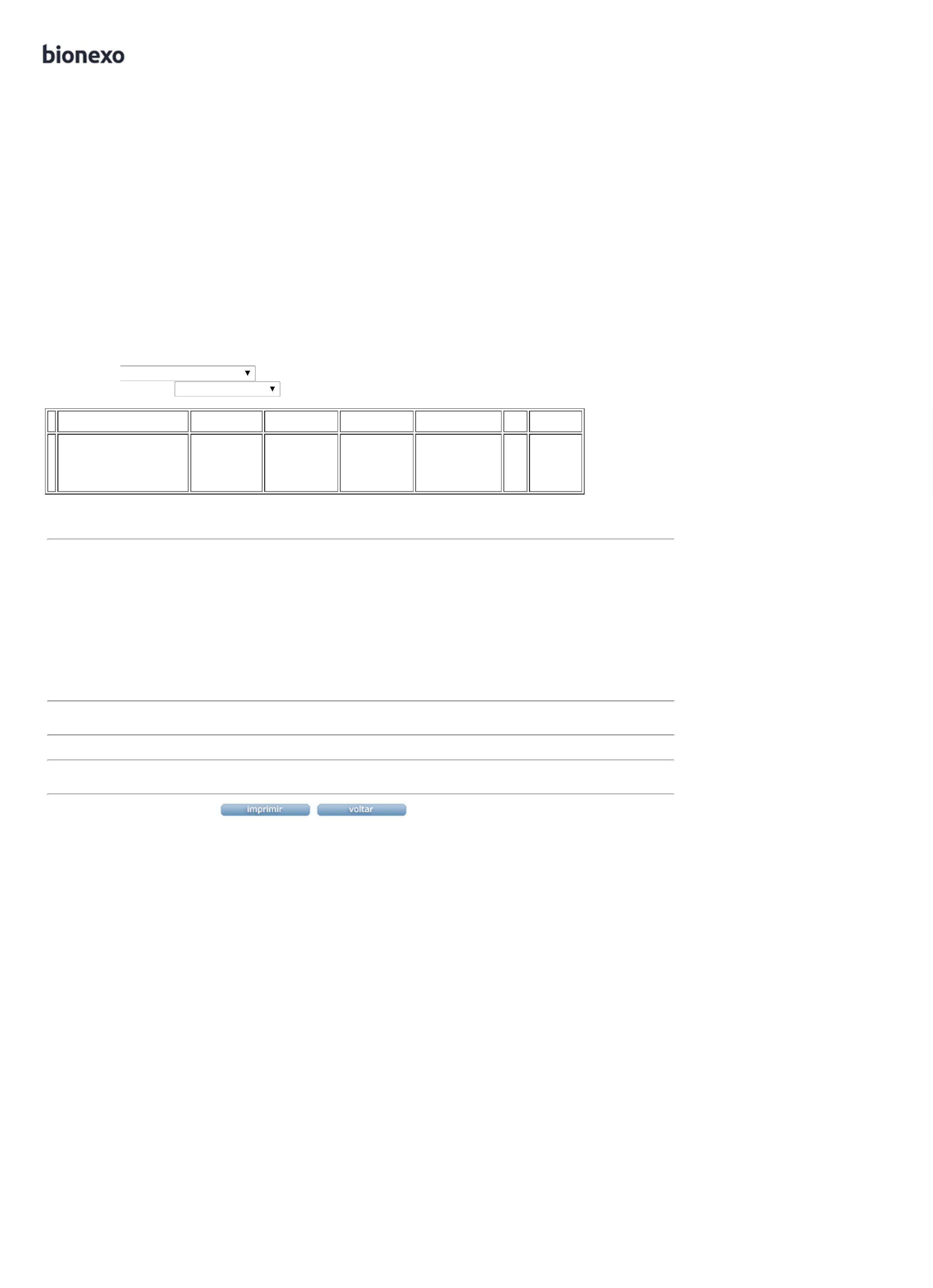 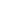 